ΕΛΛΗΝΙΚΗ ΔΗΜΟΚΡΑΤΙΑ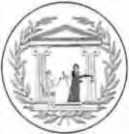 ΣΥΛΛΟΓΟΣ ΔΙΚΑΣΤΙΚΩΝ ΕΠΙΜΕΛΗΤΩΝ ΕΦΕΤΕΙΩΝ
ΑΘΗΝΩΝ - ΠΕΙΡΑΙΩΣ - ΑΙΓΑΙΟΥ - Β. ΑΙΓΑΙΟΥ
ΔΩΔΕΚΑΝΗΣΟΥ - ΛΑΜΙΑΣ - ΕΥΒΟΙΑΣ Ν. Π. Δ. Δ.
ΕΔΡΑ: ΑΘΗΝΑ 106 82ΚΑΠΟΔΙΣΤΡΙΟΥ 24 - ΤΗΛ. 2103837081 - 2103812905ΔΗΛΩΣΗΤ…. Δικαστικ…… Επιμελητ….. της περιφέρειας του Εφετείου	ΠΡΟΣΑ) Το Σύλλογο Δικαστικών Επιμελητών των Εφετείων Αθηνών - Πειραιώς - Αιγαίου Βορείου Αιγαίου - Δωδεκανήσου - Λαμίας - Εύβοιας.Β) Τον Εισαγγελέα Εφετών 	Σύμφωνα με το άρθρο 29 παρ. 1 του Ν. 2318/1995 (Κώδικας Δικαστικών Επιμελητών) δηλώνω ότι: α) ασκώ πραγματικά τα καθήκοντα του Δικαστικού Επιμελητή και διατηρώ γραφείο, σύμφωνα με το άρθρο 31 του παραπάνω νόμου και β) δεν υπάγομαι σε κανένα από τα ασυμβίβαστα του άρθρου 41 του ίδιου νόμου.Δηλώνω επίσης ότι τα πλήρη στοιχεία μου καθώς και τα δείγματα υπογραφής και σφραγίδας μου έχουν ως εξής:Όνομα	 :	Επώνυμο	:	Ονοματεπώνυμο πατέρα	:	Τόπος γεννήσεως	:                :	Έτος γεννήσεως	:	Διεύθυνση κατοικίας	:	του Δήμου                            :	 Τ.Κ	Τηλέφωνο κατοικίας	:	Κινητό	:	Διεύθυνση γραφείου	:	του Δήμου                            :	 Τ.Κ	Τηλέφωνο γραφείου	:	e-mail	:	Αριθμ. μητρώου Συλλόγου	:	Αριθμ. φορολ. μητρώου	:	Α.Μ.Κ.Α.	:	Δείγμα σφραγίδας	-	-202....Ο/Η ΔΗΛ	